MOCPA MEMBERSHIP APPLICATION/RENEWALFor renewals, indicate your name, membership level, and any changes to last year’s form, leaving blank any items that remain the same.Name:      Degrees/Certifications:       Are you an NJPA member?  Yes    NoNJ Psychologist License #:      Other License Type and #:      NJ Psychologist Temporary Permit #:      Other Permit Type and #:      Other Certification Type and #:      Accredited Degree Granting Institution:      Graduation Year:      MEMBERSHIP CLASSIFICATION Full ($55) Licensed doctoral-level psychologists who are NJPA members and either work or reside in Monmouth or Ocean County Associate ($45) Licensed doctoral-level psychologists who are not NJPA members OR licensed doctoral-level psychologists who do not work or reside in Monmouth or Ocean County Emeritus ($35) Those fully retired from the profession of psychology Affiliate ($25) Licensed or license-eligible professionals who hold at least a master’s degree in a psychologically related field from an accredited institution Student ($15) Graduate students in a psychologically related academic program from an accredited institutionHOMEHome Address:      Home County:      Personal Phone:      Personal Email:      Publish home/personal info in internal directory available only to MOCPA members:  Yes    No*Home/personal information will NOT be published in the online directory available to the public via the MOCPA website.*WORKWork Title #1:      Work Setting #1 Private Practice:        College or University:       K-12 School:       Hospital or Psychiatric Inpatient Facility:       Nursing or Assisted Living Facility:       Substance Abuse Setting:       Community Clinic or Other Outpatient Setting:       Forensic or Legal Setting:       Government or Military Setting:       Corporate Setting:      Work Address #1:      Work County #1:      Work Phone #1:      Work Email #1:      Work Website #1:       Work Title #2:      Work Setting #2 Private Practice:        College or University:       K-12 School:       Hospital or Psychiatric Inpatient Facility:       Nursing or Assisted Living Facility:       Substance Abuse Setting:       Community Clinic or Other Outpatient Setting:       Forensic or Legal Setting:       Government or Military Setting:       Corporate Setting:      Work Address #2:      Work County #2:      Work Phone #2:      Work Email #2:      Work Website #2:      *Work information WILL be published in the online directory available to the public via the MOCPA website.*THEORETICAL ORIENTATION(S) Psychodynamic/Psychoanalytic Cognitive/Behavioral Humanistic/Existential Eclectic/Integrative Systems Other:      POPULATIONS Infants and Toddlers Children Adolescents Young Adults Midlife Adults Older AdultsMODALITIES Individual Couple Family Group OrganizationalSpecializations and/or Interests:      Languages other than English:      INTEREST IN PROVIDING SUPERVISION/CONSULTATION Graduate Student Supervision Postgraduate Licensure Supervision Peer Consultation GroupPROFESSIONAL CONDUCTHave you ever committed an indictable offense/felony?  Yes    NoHas your license/certification ever been suspended or revoked?  Yes    NoDo you have any pending legal or ethical matters related to your professional conduct?  Yes    NoIf you responded “yes” to any of these questions, please explain the circumstances:      INSTRUCTIONSPlease submit this application along with the appropriate dues payment in order to be considered for membership.  Students must be from accredited institutions and also furnish either a school transcript or a letter from the department chair on letterhead with an original signature verifying school enrollment in good standing.Applications, transcripts, and letters should be e-mailed to MOCPA at mocpa.njpa@aol.com, and dues payments should be made online through the MOCPA website’s Membership page at www.mocpa-njpa.org/membership (scroll all the way down the Membership page to the end for payment options).Membership dues are deductible as business expenses.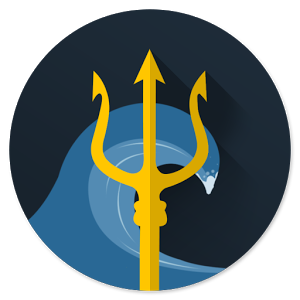 MOCPAmonmouth/ocean countypsychological association